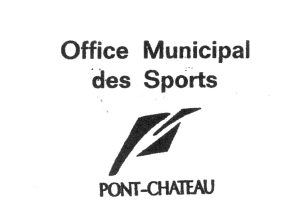 Nom de l’Association :Section ou discipline :Adresse du siège :Date de la déclaration de l’association (loi 1901) :N° de SIRET :Code APE :Nom de la Fédération et date de l’affiliation :N° Agrément Jeunesse et Sports :Je soussigné (e) …………………………………………………………………………………………………………………………	Président(e) de l'association ci-dessus indiquée, demande l'adhésion à l'Office Municipal des Sports de Pont-château pour l'année 2020. L'adhésion à l’Office Municipal des Sports, sauf avis contraire de l’association, sera renouvelée  par tacite reconduction pour les années suivantes.	Pont-Château le ……… / ……… / ………